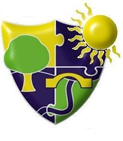 THE MEADOWS SCHOOL Attendance Report Autumn 2022-2023 (updated until Jan 26/01-23)NUMBERS ON ROLL AND CONTEXT:214(PAN 215) The Meadows is currently at PAN. However, there is 2 students who have been waiting for a new placement in both Hull and Wolverhampton. Child one was excluded 2 years ago whilst the other student was excluded, pending the LA to name a new placement or Local Authority takes ownership of their EHCP. The LA have also recently added another ‘high tariff student’ to our PAN after losing the tribunal. The pastoral team and AHT for LAC students remain in contact with the students and social services through phone calls, or home visits, and will ensure that any concerns are addressed if they arise. ATTENDANCE: 05/09/2022 to 23/01/2023The table below shows the attendance figures for the academic year to date (September to January 2023). Persistence Absentees CommentsOverall, Persistent Absence increase in the second Autumn term which can be accounted for ‘Medical (hospitalisation and or Illness linking to STREP A and other viruses). We also had several students having unauthorised holidays. This Trend was highlighted by Sandwell’ School Attendance Support Team in who highlighted it is the same across many schools in Sandwell.  We have been challenging Persistent Absence students who we feel have no real reasons for students to be off school, using newly formulated procedures that were not in place. We have also begun early help meetings, which has shown varying impact on attendance based on weekly monitoring.PA is currently lower than previous terms which we are hopeful; relate to the measures we are now consistently deploying. Intervention/Early Help Summary (07-09-22 to 23-01-23)Actions-Continue to embed monitoring and early help interventionsBuilding partnerships with other stakeholders including other schools, the LA. the Orchard school our main feeder School. Reach out to other special schools in the area to continue to develop successful Interventions to support attendance.Year 7Year 7Year 8Year 8Year 9Year 9Year 10Year 10Year 11Year 11Year 12Year 12Year 13Year 13Year 14Year 14 All Years All Years All YearsStudents30303535242431312323222224242525214214Male80%2464%2375%1874%2374%1768%1554%1377%2071%153Female20%636%1325%626%826%632%746%1123%629%63Year 7Year 7Year 8Year 8Year 9Year 9Year 10Year 10Year 11Year 11Year 12Year 12Year 13Year 13Year 14Year 14All YearsAll YearsFree School Meals40%1236.11%1358.33%1454.84%1760.87%1459.09%1350%1253.85%1450.46%109English as Additional
Language40%1241.67%1545.83%1138.71%1234.78%850%1162.50%1573.08%1947.69%103Pupil Premium40%1238.89%1458.33%1458.06%1860.87%1433.33%72Medical Condition80%2497.22%35100%24100%3195.65%2295.45%21100%24100%2695.83%207In Care3.33%12.78%14.17%16.45%213.64%38.33%23.85%15.09%11Young Carer4.17%13.23%14.55%11.39%3Year 7Year 8Year 9Year 10Year 11Year 12Year 13Year 14All YearsAttendance 84.4%90.1%91.7%87%91.3%87.2%89.2%88.9%88.9%Authorised 14%8%6.41%9.93%6.3%6.1%7.9%10.14%9.2%Unauthorised 1.6%1.9%2.86%0.63%2.4%2%2.9%2.45%1.9%Persistent Absence >=10%(No of students)157698491169AEA 0.43.4%0.7%0.2%0.1%4.7%0.2%1.7%1.7%Present 84%86.7%91.1%86.8%91.3%91.9%89%83.%87.2%Lates 1.12%1.05%3.23%1.69%2.76%3.52%0.97%5.96%2.40%Group% PresentsAEAAuthorisedAbsencesUnauthorisedAbsences% AttendComments3:184.60.511.83.185.1Overall school attendance is 88.9%, which is higher than the national average for special schools for the year to date (79.3%)National special school’s absence rates are 19% authorised and 4.5% unauthorised. Again, the school is below this currently. National comparison data for schools (including SEND) can be found by clicking here. Three class groups have the lowest attendance rates -3.4, 4.3 and 5.1 but these are PMLD groups. It is expected that absence rates will be lower than the other groups, as the students have complex health needs. Taking consideration of hospitalisation and Medical condition’s for the Autumn term. Year 7 attendance continues to be lower than the other year groups,. We are now working with the Orchard Special School’s Attendance/Pastoral team to look at interventions and strategies that have had an impact with families who have low attendance.  The attendance team are now tracking persistent absenteeism through a generated spreadsheet, which links to reasons for absence. This will then trigger an action plan for identified families who require additional support to monitor and improve their child’s attendance. Please see overview below.The school currently has a large number of transport routes which individual students into school. These routes can arrive later than the other buses, which is impacting on the attendance for some students. The school’s transport lead is working with both SST and attendance lead to improve transporting to support students.3:291.107.81.191.1Overall school attendance is 88.9%, which is higher than the national average for special schools for the year to date (79.3%)National special school’s absence rates are 19% authorised and 4.5% unauthorised. Again, the school is below this currently. National comparison data for schools (including SEND) can be found by clicking here. Three class groups have the lowest attendance rates -3.4, 4.3 and 5.1 but these are PMLD groups. It is expected that absence rates will be lower than the other groups, as the students have complex health needs. Taking consideration of hospitalisation and Medical condition’s for the Autumn term. Year 7 attendance continues to be lower than the other year groups,. We are now working with the Orchard Special School’s Attendance/Pastoral team to look at interventions and strategies that have had an impact with families who have low attendance.  The attendance team are now tracking persistent absenteeism through a generated spreadsheet, which links to reasons for absence. This will then trigger an action plan for identified families who require additional support to monitor and improve their child’s attendance. Please see overview below.The school currently has a large number of transport routes which individual students into school. These routes can arrive later than the other buses, which is impacting on the attendance for some students. The school’s transport lead is working with both SST and attendance lead to improve transporting to support students.3:391.81.16.60.692.8Overall school attendance is 88.9%, which is higher than the national average for special schools for the year to date (79.3%)National special school’s absence rates are 19% authorised and 4.5% unauthorised. Again, the school is below this currently. National comparison data for schools (including SEND) can be found by clicking here. Three class groups have the lowest attendance rates -3.4, 4.3 and 5.1 but these are PMLD groups. It is expected that absence rates will be lower than the other groups, as the students have complex health needs. Taking consideration of hospitalisation and Medical condition’s for the Autumn term. Year 7 attendance continues to be lower than the other year groups,. We are now working with the Orchard Special School’s Attendance/Pastoral team to look at interventions and strategies that have had an impact with families who have low attendance.  The attendance team are now tracking persistent absenteeism through a generated spreadsheet, which links to reasons for absence. This will then trigger an action plan for identified families who require additional support to monitor and improve their child’s attendance. Please see overview below.The school currently has a large number of transport routes which individual students into school. These routes can arrive later than the other buses, which is impacting on the attendance for some students. The school’s transport lead is working with both SST and attendance lead to improve transporting to support students.3:464.612.517.15.877.1Overall school attendance is 88.9%, which is higher than the national average for special schools for the year to date (79.3%)National special school’s absence rates are 19% authorised and 4.5% unauthorised. Again, the school is below this currently. National comparison data for schools (including SEND) can be found by clicking here. Three class groups have the lowest attendance rates -3.4, 4.3 and 5.1 but these are PMLD groups. It is expected that absence rates will be lower than the other groups, as the students have complex health needs. Taking consideration of hospitalisation and Medical condition’s for the Autumn term. Year 7 attendance continues to be lower than the other year groups,. We are now working with the Orchard Special School’s Attendance/Pastoral team to look at interventions and strategies that have had an impact with families who have low attendance.  The attendance team are now tracking persistent absenteeism through a generated spreadsheet, which links to reasons for absence. This will then trigger an action plan for identified families who require additional support to monitor and improve their child’s attendance. Please see overview below.The school currently has a large number of transport routes which individual students into school. These routes can arrive later than the other buses, which is impacting on the attendance for some students. The school’s transport lead is working with both SST and attendance lead to improve transporting to support students.3:596.303.50.296.3Overall school attendance is 88.9%, which is higher than the national average for special schools for the year to date (79.3%)National special school’s absence rates are 19% authorised and 4.5% unauthorised. Again, the school is below this currently. National comparison data for schools (including SEND) can be found by clicking here. Three class groups have the lowest attendance rates -3.4, 4.3 and 5.1 but these are PMLD groups. It is expected that absence rates will be lower than the other groups, as the students have complex health needs. Taking consideration of hospitalisation and Medical condition’s for the Autumn term. Year 7 attendance continues to be lower than the other year groups,. We are now working with the Orchard Special School’s Attendance/Pastoral team to look at interventions and strategies that have had an impact with families who have low attendance.  The attendance team are now tracking persistent absenteeism through a generated spreadsheet, which links to reasons for absence. This will then trigger an action plan for identified families who require additional support to monitor and improve their child’s attendance. Please see overview below.The school currently has a large number of transport routes which individual students into school. These routes can arrive later than the other buses, which is impacting on the attendance for some students. The school’s transport lead is working with both SST and attendance lead to improve transporting to support students.3:693.81.24.80.395Overall school attendance is 88.9%, which is higher than the national average for special schools for the year to date (79.3%)National special school’s absence rates are 19% authorised and 4.5% unauthorised. Again, the school is below this currently. National comparison data for schools (including SEND) can be found by clicking here. Three class groups have the lowest attendance rates -3.4, 4.3 and 5.1 but these are PMLD groups. It is expected that absence rates will be lower than the other groups, as the students have complex health needs. Taking consideration of hospitalisation and Medical condition’s for the Autumn term. Year 7 attendance continues to be lower than the other year groups,. We are now working with the Orchard Special School’s Attendance/Pastoral team to look at interventions and strategies that have had an impact with families who have low attendance.  The attendance team are now tracking persistent absenteeism through a generated spreadsheet, which links to reasons for absence. This will then trigger an action plan for identified families who require additional support to monitor and improve their child’s attendance. Please see overview below.The school currently has a large number of transport routes which individual students into school. These routes can arrive later than the other buses, which is impacting on the attendance for some students. The school’s transport lead is working with both SST and attendance lead to improve transporting to support students.3:7880.59.32.288.5Overall school attendance is 88.9%, which is higher than the national average for special schools for the year to date (79.3%)National special school’s absence rates are 19% authorised and 4.5% unauthorised. Again, the school is below this currently. National comparison data for schools (including SEND) can be found by clicking here. Three class groups have the lowest attendance rates -3.4, 4.3 and 5.1 but these are PMLD groups. It is expected that absence rates will be lower than the other groups, as the students have complex health needs. Taking consideration of hospitalisation and Medical condition’s for the Autumn term. Year 7 attendance continues to be lower than the other year groups,. We are now working with the Orchard Special School’s Attendance/Pastoral team to look at interventions and strategies that have had an impact with families who have low attendance.  The attendance team are now tracking persistent absenteeism through a generated spreadsheet, which links to reasons for absence. This will then trigger an action plan for identified families who require additional support to monitor and improve their child’s attendance. Please see overview below.The school currently has a large number of transport routes which individual students into school. These routes can arrive later than the other buses, which is impacting on the attendance for some students. The school’s transport lead is working with both SST and attendance lead to improve transporting to support students.3:8810.916.61.581.9Overall school attendance is 88.9%, which is higher than the national average for special schools for the year to date (79.3%)National special school’s absence rates are 19% authorised and 4.5% unauthorised. Again, the school is below this currently. National comparison data for schools (including SEND) can be found by clicking here. Three class groups have the lowest attendance rates -3.4, 4.3 and 5.1 but these are PMLD groups. It is expected that absence rates will be lower than the other groups, as the students have complex health needs. Taking consideration of hospitalisation and Medical condition’s for the Autumn term. Year 7 attendance continues to be lower than the other year groups,. We are now working with the Orchard Special School’s Attendance/Pastoral team to look at interventions and strategies that have had an impact with families who have low attendance.  The attendance team are now tracking persistent absenteeism through a generated spreadsheet, which links to reasons for absence. This will then trigger an action plan for identified families who require additional support to monitor and improve their child’s attendance. Please see overview below.The school currently has a large number of transport routes which individual students into school. These routes can arrive later than the other buses, which is impacting on the attendance for some students. The school’s transport lead is working with both SST and attendance lead to improve transporting to support students.3:989.90.57.6290.5Overall school attendance is 88.9%, which is higher than the national average for special schools for the year to date (79.3%)National special school’s absence rates are 19% authorised and 4.5% unauthorised. Again, the school is below this currently. National comparison data for schools (including SEND) can be found by clicking here. Three class groups have the lowest attendance rates -3.4, 4.3 and 5.1 but these are PMLD groups. It is expected that absence rates will be lower than the other groups, as the students have complex health needs. Taking consideration of hospitalisation and Medical condition’s for the Autumn term. Year 7 attendance continues to be lower than the other year groups,. We are now working with the Orchard Special School’s Attendance/Pastoral team to look at interventions and strategies that have had an impact with families who have low attendance.  The attendance team are now tracking persistent absenteeism through a generated spreadsheet, which links to reasons for absence. This will then trigger an action plan for identified families who require additional support to monitor and improve their child’s attendance. Please see overview below.The school currently has a large number of transport routes which individual students into school. These routes can arrive later than the other buses, which is impacting on the attendance for some students. The school’s transport lead is working with both SST and attendance lead to improve transporting to support students.4:190.908.90.290.9Overall school attendance is 88.9%, which is higher than the national average for special schools for the year to date (79.3%)National special school’s absence rates are 19% authorised and 4.5% unauthorised. Again, the school is below this currently. National comparison data for schools (including SEND) can be found by clicking here. Three class groups have the lowest attendance rates -3.4, 4.3 and 5.1 but these are PMLD groups. It is expected that absence rates will be lower than the other groups, as the students have complex health needs. Taking consideration of hospitalisation and Medical condition’s for the Autumn term. Year 7 attendance continues to be lower than the other year groups,. We are now working with the Orchard Special School’s Attendance/Pastoral team to look at interventions and strategies that have had an impact with families who have low attendance.  The attendance team are now tracking persistent absenteeism through a generated spreadsheet, which links to reasons for absence. This will then trigger an action plan for identified families who require additional support to monitor and improve their child’s attendance. Please see overview below.The school currently has a large number of transport routes which individual students into school. These routes can arrive later than the other buses, which is impacting on the attendance for some students. The school’s transport lead is working with both SST and attendance lead to improve transporting to support students.4:289.707.42.889.7Overall school attendance is 88.9%, which is higher than the national average for special schools for the year to date (79.3%)National special school’s absence rates are 19% authorised and 4.5% unauthorised. Again, the school is below this currently. National comparison data for schools (including SEND) can be found by clicking here. Three class groups have the lowest attendance rates -3.4, 4.3 and 5.1 but these are PMLD groups. It is expected that absence rates will be lower than the other groups, as the students have complex health needs. Taking consideration of hospitalisation and Medical condition’s for the Autumn term. Year 7 attendance continues to be lower than the other year groups,. We are now working with the Orchard Special School’s Attendance/Pastoral team to look at interventions and strategies that have had an impact with families who have low attendance.  The attendance team are now tracking persistent absenteeism through a generated spreadsheet, which links to reasons for absence. This will then trigger an action plan for identified families who require additional support to monitor and improve their child’s attendance. Please see overview below.The school currently has a large number of transport routes which individual students into school. These routes can arrive later than the other buses, which is impacting on the attendance for some students. The school’s transport lead is working with both SST and attendance lead to improve transporting to support students.4:375.8022.41.875.8Overall school attendance is 88.9%, which is higher than the national average for special schools for the year to date (79.3%)National special school’s absence rates are 19% authorised and 4.5% unauthorised. Again, the school is below this currently. National comparison data for schools (including SEND) can be found by clicking here. Three class groups have the lowest attendance rates -3.4, 4.3 and 5.1 but these are PMLD groups. It is expected that absence rates will be lower than the other groups, as the students have complex health needs. Taking consideration of hospitalisation and Medical condition’s for the Autumn term. Year 7 attendance continues to be lower than the other year groups,. We are now working with the Orchard Special School’s Attendance/Pastoral team to look at interventions and strategies that have had an impact with families who have low attendance.  The attendance team are now tracking persistent absenteeism through a generated spreadsheet, which links to reasons for absence. This will then trigger an action plan for identified families who require additional support to monitor and improve their child’s attendance. Please see overview below.The school currently has a large number of transport routes which individual students into school. These routes can arrive later than the other buses, which is impacting on the attendance for some students. The school’s transport lead is working with both SST and attendance lead to improve transporting to support students.4:497.501.90.697.5Overall school attendance is 88.9%, which is higher than the national average for special schools for the year to date (79.3%)National special school’s absence rates are 19% authorised and 4.5% unauthorised. Again, the school is below this currently. National comparison data for schools (including SEND) can be found by clicking here. Three class groups have the lowest attendance rates -3.4, 4.3 and 5.1 but these are PMLD groups. It is expected that absence rates will be lower than the other groups, as the students have complex health needs. Taking consideration of hospitalisation and Medical condition’s for the Autumn term. Year 7 attendance continues to be lower than the other year groups,. We are now working with the Orchard Special School’s Attendance/Pastoral team to look at interventions and strategies that have had an impact with families who have low attendance.  The attendance team are now tracking persistent absenteeism through a generated spreadsheet, which links to reasons for absence. This will then trigger an action plan for identified families who require additional support to monitor and improve their child’s attendance. Please see overview below.The school currently has a large number of transport routes which individual students into school. These routes can arrive later than the other buses, which is impacting on the attendance for some students. The school’s transport lead is working with both SST and attendance lead to improve transporting to support students.4:594.604.4194.6Overall school attendance is 88.9%, which is higher than the national average for special schools for the year to date (79.3%)National special school’s absence rates are 19% authorised and 4.5% unauthorised. Again, the school is below this currently. National comparison data for schools (including SEND) can be found by clicking here. Three class groups have the lowest attendance rates -3.4, 4.3 and 5.1 but these are PMLD groups. It is expected that absence rates will be lower than the other groups, as the students have complex health needs. Taking consideration of hospitalisation and Medical condition’s for the Autumn term. Year 7 attendance continues to be lower than the other year groups,. We are now working with the Orchard Special School’s Attendance/Pastoral team to look at interventions and strategies that have had an impact with families who have low attendance.  The attendance team are now tracking persistent absenteeism through a generated spreadsheet, which links to reasons for absence. This will then trigger an action plan for identified families who require additional support to monitor and improve their child’s attendance. Please see overview below.The school currently has a large number of transport routes which individual students into school. These routes can arrive later than the other buses, which is impacting on the attendance for some students. The school’s transport lead is working with both SST and attendance lead to improve transporting to support students.4.693.90.65.20.394.5Overall school attendance is 88.9%, which is higher than the national average for special schools for the year to date (79.3%)National special school’s absence rates are 19% authorised and 4.5% unauthorised. Again, the school is below this currently. National comparison data for schools (including SEND) can be found by clicking here. Three class groups have the lowest attendance rates -3.4, 4.3 and 5.1 but these are PMLD groups. It is expected that absence rates will be lower than the other groups, as the students have complex health needs. Taking consideration of hospitalisation and Medical condition’s for the Autumn term. Year 7 attendance continues to be lower than the other year groups,. We are now working with the Orchard Special School’s Attendance/Pastoral team to look at interventions and strategies that have had an impact with families who have low attendance.  The attendance team are now tracking persistent absenteeism through a generated spreadsheet, which links to reasons for absence. This will then trigger an action plan for identified families who require additional support to monitor and improve their child’s attendance. Please see overview below.The school currently has a large number of transport routes which individual students into school. These routes can arrive later than the other buses, which is impacting on the attendance for some students. The school’s transport lead is working with both SST and attendance lead to improve transporting to support students.5:160.69.227.82.469.8Overall school attendance is 88.9%, which is higher than the national average for special schools for the year to date (79.3%)National special school’s absence rates are 19% authorised and 4.5% unauthorised. Again, the school is below this currently. National comparison data for schools (including SEND) can be found by clicking here. Three class groups have the lowest attendance rates -3.4, 4.3 and 5.1 but these are PMLD groups. It is expected that absence rates will be lower than the other groups, as the students have complex health needs. Taking consideration of hospitalisation and Medical condition’s for the Autumn term. Year 7 attendance continues to be lower than the other year groups,. We are now working with the Orchard Special School’s Attendance/Pastoral team to look at interventions and strategies that have had an impact with families who have low attendance.  The attendance team are now tracking persistent absenteeism through a generated spreadsheet, which links to reasons for absence. This will then trigger an action plan for identified families who require additional support to monitor and improve their child’s attendance. Please see overview below.The school currently has a large number of transport routes which individual students into school. These routes can arrive later than the other buses, which is impacting on the attendance for some students. The school’s transport lead is working with both SST and attendance lead to improve transporting to support students.5:281.312.54.91.393.8Overall school attendance is 88.9%, which is higher than the national average for special schools for the year to date (79.3%)National special school’s absence rates are 19% authorised and 4.5% unauthorised. Again, the school is below this currently. National comparison data for schools (including SEND) can be found by clicking here. Three class groups have the lowest attendance rates -3.4, 4.3 and 5.1 but these are PMLD groups. It is expected that absence rates will be lower than the other groups, as the students have complex health needs. Taking consideration of hospitalisation and Medical condition’s for the Autumn term. Year 7 attendance continues to be lower than the other year groups,. We are now working with the Orchard Special School’s Attendance/Pastoral team to look at interventions and strategies that have had an impact with families who have low attendance.  The attendance team are now tracking persistent absenteeism through a generated spreadsheet, which links to reasons for absence. This will then trigger an action plan for identified families who require additional support to monitor and improve their child’s attendance. Please see overview below.The school currently has a large number of transport routes which individual students into school. These routes can arrive later than the other buses, which is impacting on the attendance for some students. The school’s transport lead is working with both SST and attendance lead to improve transporting to support students.5:389.107.83.189.1Overall school attendance is 88.9%, which is higher than the national average for special schools for the year to date (79.3%)National special school’s absence rates are 19% authorised and 4.5% unauthorised. Again, the school is below this currently. National comparison data for schools (including SEND) can be found by clicking here. Three class groups have the lowest attendance rates -3.4, 4.3 and 5.1 but these are PMLD groups. It is expected that absence rates will be lower than the other groups, as the students have complex health needs. Taking consideration of hospitalisation and Medical condition’s for the Autumn term. Year 7 attendance continues to be lower than the other year groups,. We are now working with the Orchard Special School’s Attendance/Pastoral team to look at interventions and strategies that have had an impact with families who have low attendance.  The attendance team are now tracking persistent absenteeism through a generated spreadsheet, which links to reasons for absence. This will then trigger an action plan for identified families who require additional support to monitor and improve their child’s attendance. Please see overview below.The school currently has a large number of transport routes which individual students into school. These routes can arrive later than the other buses, which is impacting on the attendance for some students. The school’s transport lead is working with both SST and attendance lead to improve transporting to support students.5:486.80.38.64.387.2Overall school attendance is 88.9%, which is higher than the national average for special schools for the year to date (79.3%)National special school’s absence rates are 19% authorised and 4.5% unauthorised. Again, the school is below this currently. National comparison data for schools (including SEND) can be found by clicking here. Three class groups have the lowest attendance rates -3.4, 4.3 and 5.1 but these are PMLD groups. It is expected that absence rates will be lower than the other groups, as the students have complex health needs. Taking consideration of hospitalisation and Medical condition’s for the Autumn term. Year 7 attendance continues to be lower than the other year groups,. We are now working with the Orchard Special School’s Attendance/Pastoral team to look at interventions and strategies that have had an impact with families who have low attendance.  The attendance team are now tracking persistent absenteeism through a generated spreadsheet, which links to reasons for absence. This will then trigger an action plan for identified families who require additional support to monitor and improve their child’s attendance. Please see overview below.The school currently has a large number of transport routes which individual students into school. These routes can arrive later than the other buses, which is impacting on the attendance for some students. The school’s transport lead is working with both SST and attendance lead to improve transporting to support students.5.592.30.16.31.392.4Overall school attendance is 88.9%, which is higher than the national average for special schools for the year to date (79.3%)National special school’s absence rates are 19% authorised and 4.5% unauthorised. Again, the school is below this currently. National comparison data for schools (including SEND) can be found by clicking here. Three class groups have the lowest attendance rates -3.4, 4.3 and 5.1 but these are PMLD groups. It is expected that absence rates will be lower than the other groups, as the students have complex health needs. Taking consideration of hospitalisation and Medical condition’s for the Autumn term. Year 7 attendance continues to be lower than the other year groups,. We are now working with the Orchard Special School’s Attendance/Pastoral team to look at interventions and strategies that have had an impact with families who have low attendance.  The attendance team are now tracking persistent absenteeism through a generated spreadsheet, which links to reasons for absence. This will then trigger an action plan for identified families who require additional support to monitor and improve their child’s attendance. Please see overview below.The school currently has a large number of transport routes which individual students into school. These routes can arrive later than the other buses, which is impacting on the attendance for some students. The school’s transport lead is working with both SST and attendance lead to improve transporting to support students.5:6890.66.53.989.6Overall school attendance is 88.9%, which is higher than the national average for special schools for the year to date (79.3%)National special school’s absence rates are 19% authorised and 4.5% unauthorised. Again, the school is below this currently. National comparison data for schools (including SEND) can be found by clicking here. Three class groups have the lowest attendance rates -3.4, 4.3 and 5.1 but these are PMLD groups. It is expected that absence rates will be lower than the other groups, as the students have complex health needs. Taking consideration of hospitalisation and Medical condition’s for the Autumn term. Year 7 attendance continues to be lower than the other year groups,. We are now working with the Orchard Special School’s Attendance/Pastoral team to look at interventions and strategies that have had an impact with families who have low attendance.  The attendance team are now tracking persistent absenteeism through a generated spreadsheet, which links to reasons for absence. This will then trigger an action plan for identified families who require additional support to monitor and improve their child’s attendance. Please see overview below.The school currently has a large number of transport routes which individual students into school. These routes can arrive later than the other buses, which is impacting on the attendance for some students. The school’s transport lead is working with both SST and attendance lead to improve transporting to support students.5.795.204.10.695.2Overall school attendance is 88.9%, which is higher than the national average for special schools for the year to date (79.3%)National special school’s absence rates are 19% authorised and 4.5% unauthorised. Again, the school is below this currently. National comparison data for schools (including SEND) can be found by clicking here. Three class groups have the lowest attendance rates -3.4, 4.3 and 5.1 but these are PMLD groups. It is expected that absence rates will be lower than the other groups, as the students have complex health needs. Taking consideration of hospitalisation and Medical condition’s for the Autumn term. Year 7 attendance continues to be lower than the other year groups,. We are now working with the Orchard Special School’s Attendance/Pastoral team to look at interventions and strategies that have had an impact with families who have low attendance.  The attendance team are now tracking persistent absenteeism through a generated spreadsheet, which links to reasons for absence. This will then trigger an action plan for identified families who require additional support to monitor and improve their child’s attendance. Please see overview below.The school currently has a large number of transport routes which individual students into school. These routes can arrive later than the other buses, which is impacting on the attendance for some students. The school’s transport lead is working with both SST and attendance lead to improve transporting to support students.Totals87.21.79.21.988.9Overall school attendance is 88.9%, which is higher than the national average for special schools for the year to date (79.3%)National special school’s absence rates are 19% authorised and 4.5% unauthorised. Again, the school is below this currently. National comparison data for schools (including SEND) can be found by clicking here. Three class groups have the lowest attendance rates -3.4, 4.3 and 5.1 but these are PMLD groups. It is expected that absence rates will be lower than the other groups, as the students have complex health needs. Taking consideration of hospitalisation and Medical condition’s for the Autumn term. Year 7 attendance continues to be lower than the other year groups,. We are now working with the Orchard Special School’s Attendance/Pastoral team to look at interventions and strategies that have had an impact with families who have low attendance.  The attendance team are now tracking persistent absenteeism through a generated spreadsheet, which links to reasons for absence. This will then trigger an action plan for identified families who require additional support to monitor and improve their child’s attendance. Please see overview below.The school currently has a large number of transport routes which individual students into school. These routes can arrive later than the other buses, which is impacting on the attendance for some students. The school’s transport lead is working with both SST and attendance lead to improve transporting to support students.AttendancesAuthorised AbsencesUnauthorised AbsencesCommentsPupil Premium7286.71 %11.96 %1.34 %Figures show that the attendance of P.P students is lower than that of their peers.The persistent absence rate for PP students is also slightly higher. Again, further work is being undertaken to identify the barriers to attendance for this group of students and the support that can be put in place to improve these figures. Comparing PP to non-pupil premium students, it has been highlighted that PP students have lower attendance % however, for the last year attendance was better than their non-PP peers. Going back to pre-Covid years however, PPs have historically had lower attendance.  The attendance team will be working with Pupil Premium lead on some potential strategies to support Students In the next allocation of funding.Not Pupil Premium14491 %7.34 %1.66 %Figures show that the attendance of P.P students is lower than that of their peers.The persistent absence rate for PP students is also slightly higher. Again, further work is being undertaken to identify the barriers to attendance for this group of students and the support that can be put in place to improve these figures. Comparing PP to non-pupil premium students, it has been highlighted that PP students have lower attendance % however, for the last year attendance was better than their non-PP peers. Going back to pre-Covid years however, PPs have historically had lower attendance.  The attendance team will be working with Pupil Premium lead on some potential strategies to support Students In the next allocation of funding.Term% of students who met absence thresholdNo. of students who met absence thresholdNo. of students who met absence threshold & PP% of students who met absence threshold & PPNo. of students who met absence threshold & In Care% of students who met absence threshold & In CareNo. of students in cohortTerm 1 : (05/09/2022 to 23/10/2022)30.56662537.8846.06216Term 2 : (29/10/2022 to 16/12/2022)38.89842732.1422.38216Term 3 : (03/01/2023 to 22/01/2023)24.19521630.7723.85215All Terms Included : (05/09/2022 to 22/01/2023)33.33722534.7211.39216Home visits Completed72PA letter94Attendance Meetings completed 8Attendance Meetings non-attended5Adjusted timetables (non LA criteria) approved 12Adjusted timetables (non LA criteria) not approved2Modified timetables LA0Referred to LA Attendance support Team1